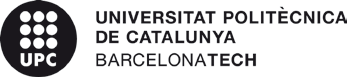 CONSTITUCIÓ COMISSIÓ -MEMBRES CONSTITUCIÓN COMISIÓN - MIEMBROSData de constitución de la comisión: 14 d’Octubre de 2022 Fecha de la constitución de la comisión:La comissió s’ha constituït amb els següents membres:La comisión se ha constituido con los siguientes miembros: President/a / Presidente/a: ISALGUÉ BUXEDA, ANTONI Secretari/ària / Secretario/aria: MARTÍNEZ GARCÍA, XAVIER Vocal / Vocal: CUETO ANCELA, JOSÉ LUISComunicació 1 -calendariNOM NOMBREReferència del concursLE-19/742/2022Referencia del concursoLE-19/742/2022Secretari/àriaSecretario/aMARTÍNEZ GARCÍA, XAVIER